СОСТАВ ПРОЕКТАI. Текстовые материалыII. Графические материалыВВЕДЕНИЕI. СВЕДЕНИЯ О ВИДАХ, НАЗНАЧЕНИИ И НАИМЕНОВАНИЯХ ПЛАНИРУЕМЫХ ДЛЯ РАЗМЕЩЕНИЯ ОБЪЕКТОВ МЕСТНОГО ЗНАЧЕНИЯ ПОСЕЛЕНИЯ, ИХ ОСНОВНЫЕ ХАРАКТЕРИСТИКИ, ИХ, А ТАКЖЕ ХАРАКТЕРИСТИКИ ЗОН С ОСОБЫМИ УСЛОВИЯМИ ИСПОЛЬЗОВАНИЯ ТЕРРИТОРИЙ В СЛУЧАЕ, ЕСЛИ УСТАНОВЛЕНИЕ ТАКИХ ЗОН ТРЕБУЕТСЯ В СВЯЗИ С РАЗМЕЩЕНИЕМ ДАННЫХ ОБЪЕКТОВ.I.1 Перечень мероприятий по территориальному планированию местного значенияII. ПАРАМЕТРЫ ФУНКЦИОНАЛЬНЫХ ЗОН, А ТАКЖЕ СВЕДЕНИЯ О ПЛАНИРУЕМЫХ ДЛЯ РАЗМЕЩЕНИЯ В НИХ ОБЪЕКТАХ ФЕДЕРАЛЬНОГО ЗНАЧЕНИЯ, ОБЪЕКТАХ РЕГИОНАЛЬНОГО ЗНАЧЕНИЯ, ОБЪЕКТАХ МЕСТНОГО ЗНАЧЕНИЯ, ЗА ИСКЛЮЧЕНИЕМ ЛИНЕЙНЫХ ОБЪЕКТОВ.II.1 Параметры функциональных зон населенных пунктов сельского поселения.II.2 Сведения о планируемых для размещения в функциональных зонах объектах федерального значения, объектах регионального значения, объектах местного значения, за исключением линейных объектов. III. ПЕРЕЧЕНЬ МЕРОПРИЯТИЙ ПО ТЕРРИТОРИАЛЬНОМУ ПЛАНИРОВАНИЮ.ВВЕДЕНИЕГенеральный план сельского поселения «Деревня Лавровск» Козельского района Калужской области разработан ООО «Областное Кадастровое Агентство» (Орел), в соответствии с Муниципальным контрактом №10 от 10.02.2020 г. Проект Генерального плана СП «Деревня Лавровск» (далее Генеральный план) выполнен в соответствии с требованиями Градостроительного, Земельного, Лесного, Водного кодексов Российской Федерации, Федерального Закона «Об общих принципах организации местного самоуправления в Российской Федерации», Федерального Закона от 25.06.2002 №73-ФЗ «Об объектах культурного наследия (памятниках истории и культуры) народов Российской Федерации», Региональных нормативов «Градостроительство. Планировка и застройка населенных пунктов Калужской области», утвержденных постановлением Правительства Калужской области от 07.08.2009 г №318, иными законами и нормативными правовыми актами Российской Федерации и Калужской области. Содержание и состав работы определяется положениями Градостроительного кодекса Российской Федерации, а также техническим заданием Контракта.Генеральный план сельского поселения «Деревня Лавровск» является стратегическим документом, с горизонтом планирования на долгосрочную перспективу до 2040 г. (расчетный срок), в том числе на первую очередь – 2030 г.Проектные решения Генерального плана на расчетный срок являются основанием для разработки документации по планировке территорий сельского поселения, а также территориальных и отраслевых схем размещения отдельных видов строительства, развития транспортной, инженерной и социальной инфраструктур, мероприятий по охране окружающей среды.При подготовке проекта Генерального плана использовались отчётные и аналитические материалы территориального органа Федеральной службы государственной статистики по Калужской области, данные, предоставленные администрацией сельского поселения, данные собственных исследований, прочие источники.Разработка Генерального плана сельского поселения «Деревня Лавровск» опиралась на положения «Схемы территориального планирования Козельского муниципального района Калужской области». В соответствии с требованиями Градостроительного кодекса Российской Федерации содержание Генерального плана состоит из материалов по обоснованию и положений о территориальном планировании, в составе текстовых и графических материалов.Проект выполнен с использованием лицензионных программных продуктов MS Office, MapInfo.В генеральном плане не применяются положения статьи 23 Градостроительного кодекса Российской Федерации в части пункта 4 части 8, в связи с тем, что на территории МО СП «Село Нижние Прыски» особо экономические зоны отсутствуют.I. СВЕДЕНИЯ О ВИДАХ, НАЗНАЧЕНИИ И НАИМЕНОВАНИЯХ ПЛАНИРУЕМЫХ ДЛЯ РАЗМЕЩЕНИЯ ОБЪЕКТОВ МЕСТНОГО ЗНАЧЕНИЯ ПОСЕЛЕНИЯ, ИХ ОСНОВНЫЕ ХАРАКТЕРИСТИКИ, ИХ, А ТАКЖЕ ХАРАКТЕРИСТИКИ ЗОН С ОСОБЫМИ УСЛОВИЯМИ ИСПОЛЬЗОВАНИЯ ТЕРРИТОРИЙ В СЛУЧАЕ, ЕСЛИ УСТАНОВЛЕНИЕ ТАКИХ ЗОН ТРЕБУЕТСЯ В СВЯЗИ С РАЗМЕЩЕНИЕМ ДАННЫХ ОБЪЕКТОВ.I.1 Перечень мероприятий по территориальному планированию местного значенияНа территории сельского поселения «Деревня Лавровск» не планируется размещение объектов местного значения.II. ПАРАМЕТРЫ ФУНКЦИОНАЛЬНЫХ ЗОН, А ТАКЖЕ СВЕДЕНИЯ О ПЛАНИРУЕМЫХ ДЛЯ РАЗМЕЩЕНИЯ В НИХ ОБЪЕКТАХ ФЕДЕРАЛЬНОГО ЗНАЧЕНИЯ, ОБЪЕКТАХ РЕГИОНАЛЬНОГО ЗНАЧЕНИЯ, ОБЪЕКТАХ МЕСТНОГО ЗНАЧЕНИЯ, ЗА ИСКЛЮЧЕНИЕМ ЛИНЕЙНЫХ ОБЪЕКТОВ.Жилые зоны. Зона размещения индивидуальной и малоэтажной застройки. В зону включены улично-дорожная и инженерная сети.Общественно-деловые зоны. Зона размещения объектов административного, образовательного, культурно-бытового обслуживания, и иной общественно-деловой деятельности.Производственные зоны, зоны инженерной и транспортной инфраструктур.Производственные зоны.  Зоны размещения производственных объектов с различными нормативами воздействия на окружающую среду. Зоны транспортной инфраструктуры. Зоны размещения инженерной и транспортной инфраструктур.Зона сельскохозяйственного использования. Территории сельскохозяйственных угодий.Производственная зона сельскохозяйственных предприятий. Зоны, занятые объектами сельскохозяйственного назначения, предприятиями.Садоводческих, огороднических или дачных некоммерческих объединений граждан. Зоны, предназначенные для ведения гражданами садоводства и огородничества.Рекреационного назначения. Предназначены для организации массового отдыха населения, туризма и обеспечения благоприятной экологической обстановки Зона акваторий.  Зона размещения объектов гидрографии (реки, ручьи, озера, пруды и др.)Зона лесов. Зона представлена землями лесного фонда.Специального назначения.  Зоны, занятые объектами захоронения твердых коммунальных отходов и иного специального назначения.Зона кладбищ. Зона размещения гражданских и воинских мест захоронений.Иные зоны. Территория размещения объектов культурного наследия.II.1 Параметры функциональных зон населенных пунктов сельского поселения.Таблица 1Изменение площадей функциональных зон населенных пунктов сельского поселения «Деревня Лавровск», гаII.2 СВЕДЕНИЯ О ПЛАНИРУЕМЫХ ДЛЯ РАЗМЕЩЕНИЯ В ФУНКЦИОНАЛЬНЫХ ЗОНАХ ОБЪЕКТАХ ФЕДЕРАЛЬНОГО ЗНАЧЕНИЯ, ОБЪЕКТАХ РЕГИОНАЛЬНОГО ЗНАЧЕНИЯ, ОБЪЕКТАХ МЕСТНОГО ЗНАЧЕНИЯ, ЗА ИСКЛЮЧЕНИЕМ ЛИНЕЙНЫХ ОБЪЕКТОВ. В соответствии со Схемой территориального планирования Калужской области (Утв. Постановлением Правительства Калужской области от 17.09.2020 № 735) на территории сельского поселения «Деревня Лавровск» планируется размещение  в функциональных зонах объектов регионального значения, перечень объектов указан в таблице №2.Таблица 2В соответствии со Схемой территориального планирования Российской Федерации (Утв. Распоряжением Правительства РФ от 19 марта 2013 года N 384-р 1) на территории сельского поселения «Деревня Лавровск» не планируется размещение в функциональных зонах объектов федерального значения.В соответствии со Схемой территориального планирования Козельского района (Утв. реш. Районного Собрания от 21.05.2009 №443) на территории сельского поселения «Деревня Лавровск» не планируется размещение в функциональных зонах объектов местного значения муниципального района.III. ПЕРЕЧЕНЬ МЕРОПРИЯТИЙ ПО ТЕРРИТОРИАЛЬНОМУ ПЛАНИРОВАНИЮ.Таблица площадей планируемого перевода из категории земли сельскохозяйственного назначения в категорию земли промышленности федерального значенияТаблица 3Перевод земельных участков из категории земли сельскохозяйственного назначения в категорию земли промышленности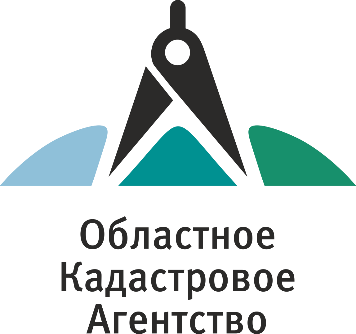 Общество с ограниченной ответственностью«Областное кадастровое агентство»ВНЕСЕНИЕ ИЗМЕНЕНИЙ ВГЕНЕРАЛЬНЫЙ ПЛАН 
СЕЛЬСКОГО ПОСЕЛЕНИЯ «ДЕРЕВНЯ ЛАВРОВСК»КОЗЕЛЬСКОГО РАЙОНА КАЛУЖСКОЙ ОБЛАСТИТом 1ПОЛОЖЕНИЯ О ТЕРРИТОРИАЛЬНОМ ПЛАНИРОВАНИИЗаказчик: Администрация СП «Деревня Лавровск»                                                          Козельского района Калужской областиМуниципальный контракт: №10 от 10.02.2020 г. Орел 2020№ п/пНаименование материалов1Положение о территориальном планировании2Материалы по обоснованию№ п/пНаименование картографического материалаМасштаб1Положение о территориальном планированииПоложение о территориальном планировании1.1Карта границ населенных пунктов (в том числе границ образуемых населенных пунктов)1:250001.2Карта функциональных зон1:250001.3Карта планируемого размещения объектов местного значения1:250002Материалы по обоснованиюМатериалы по обоснованию2.1Карта границ зон с особыми условиями использования территории 1:250002.2Территории, подверженные риску возникновения чрезвычайных ситуаций природного и техногенного характера 1:250002.3Местоположение существующих и строящихся объектов федерального, регионального и местного значения поселения1:250002.4Территории объектов культурного наследия и границы лесничеств1:25000Название зоныЗонирование территории н.п.Зонирование территории н.п.Название зоныЗонирование территории н.п.Зонирование территории н.п.Название зоныСуществующее положениеПланируемое положениеСуммарно по населенным пунктам сельского поселенияСуммарно по населенным пунктам сельского поселенияСуммарно по населенным пунктам сельского поселенияЗона застройки малоэтажными жилыми домами (до 4 этажей, включая мансардный)450,72Сельскохозяйственного использования128,56Производственная зона сельскохозяйственных предприятий9,68Производственные зоны, зоны инженерной и транспортной инфраструктур0,70Зона кладбищ2,57Зона акваторий4,29Общественно-деловая зона2,99Общая площадь599,50Деревня ДубровкаДеревня ДубровкаДеревня ДубровкаЗона застройки малоэтажными жилыми домами (до 4 этажей, включая мансардный)1,88Сельскохозяйственного использования0,55Общая площадь2,44Деревня ЕгорьеДеревня ЕгорьеДеревня ЕгорьеЗона застройки малоэтажными жилыми домами (до 4 этажей, включая мансардный)17,86Сельскохозяйственного использования15,93Общая площадь33,79Деревня ЗвягиноДеревня ЗвягиноДеревня ЗвягиноЗона застройки малоэтажными жилыми домами (до 4 этажей, включая мансардный)23,06Сельскохозяйственного использования19,52Зона акваторий0,47Общая площадь43,05Деревня ГришинскДеревня ГришинскДеревня ГришинскЗона застройки малоэтажными жилыми домами (до 4 этажей, включая мансардный)66,13Сельскохозяйственного использования12,97Производственная зона сельскохозяйственных предприятий9,43Производственные зоны, зоны инженерной и транспортной инфраструктур0,22Зона акваторий1,37Общая площадь90,13Деревня РядикиДеревня РядикиДеревня РядикиЗона застройки малоэтажными жилыми домами (до 4 этажей, включая мансардный)13,30Общая площадь13,30Деревня НовосельеДеревня НовосельеДеревня НовосельеЗона застройки малоэтажными жилыми домами (до 4 этажей, включая мансардный)21,35Сельскохозяйственного использования3,64Общая площадь24,99Село СтаросельеСело СтаросельеСело СтаросельеЗона застройки малоэтажными жилыми домами (до 4 этажей, включая мансардный)4,01Общая площадь4,01Село ЗаречьеСело ЗаречьеСело ЗаречьеЗона застройки малоэтажными жилыми домами (до 4 этажей, включая мансардный)8,21Общая площадь8,21Село ИвановскоеСело ИвановскоеСело ИвановскоеЗона застройки малоэтажными жилыми домами (до 4 этажей, включая мансардный)7,51Сельскохозяйственного использования1,68Общая площадь9,19Деревня ЛавровскДеревня ЛавровскДеревня ЛавровскЗона застройки малоэтажными жилыми домами (до 4 этажей, включая мансардный)48,40Сельскохозяйственного использования15,13Производственная зона сельскохозяйственных предприятий0,25Производственные зоны, зоны инженерной и транспортной инфраструктур0,48Общественно-деловая зона1,29Общая площадь65,56Деревня ПарфеновоДеревня ПарфеновоДеревня ПарфеновоЗона застройки малоэтажными жилыми домами (до 4 этажей, включая мансардный)21,66Сельскохозяйственного использования8,99Зона акваторий0,64Общая площадь31,28Деревня СавинскДеревня СавинскДеревня СавинскЗона застройки малоэтажными жилыми домами (до 4 этажей, включая мансардный)37,73Зона акваторий0,24Общая площадь37,97Деревня БобровкаДеревня БобровкаДеревня БобровкаЗона застройки малоэтажными жилыми домами (до 4 этажей, включая мансардный)4,21Общая площадь4,21Железнодорожная станция РядинкиЖелезнодорожная станция РядинкиЖелезнодорожная станция РядинкиЗона застройки малоэтажными жилыми домами (до 4 этажей, включая мансардный)6,47Общая площадь6,47Деревня УсовоДеревня УсовоДеревня УсовоЗона застройки малоэтажными жилыми домами (до 4 этажей, включая мансардный)40,03Сельскохозяйственного использования18,30Общая площадь58,34Село ФроловскоеСело ФроловскоеСело ФроловскоеЗона застройки малоэтажными жилыми домами (до 4 этажей, включая мансардный)75,83Сельскохозяйственного использования12,76Общественно-деловая зона1,69Зона кладбищ0,60Общая площадь90,87Деревня ВаниловкаДеревня ВаниловкаДеревня ВаниловкаЗона застройки малоэтажными жилыми домами (до 4 этажей, включая мансардный)15,10Сельскохозяйственного использования5,40Зона акваторий0,50Общая площадь21,00Деревня ДементеевкаДеревня ДементеевкаДеревня ДементеевкаЗона застройки малоэтажными жилыми домами (до 4 этажей, включая мансардный)20,26Зона акваторий0,14Общая площадь20,40Деревня НовоселкиДеревня НовоселкиДеревня НовоселкиЗона застройки малоэтажными жилыми домами (до 4 этажей, включая мансардный)17,72Сельскохозяйственного использования13,67Зона акваторий0,94Зона кладбищ1,97Общая площадь34,30ВидобъектаНаименование               объектаФункциональная зонаМестоположение планируемого объектаСрок реализацииЗона с особыми условиями использования территорииГазопровод межпоселковый Газопровод межпоселковый к н.п. УсовоЗона сельскохозяйственных угодийКозельский район, Калужская область Первая очередь-Газопровод межпоселковый Газопровод межпоселковый к н.п. Звягино и Матчино Зона сельскохозяйственных угодийКозельский район, Калужская область Первая очередь-Газопровод межпоселковый Газопровод межпоселковый г. Козельск – дер. Гришинск с отводами к дер. Лавровск, дер. Савинск, дер. Парфеново, с. Губино Зона сельскохозяйственных угодийКозельский район, Калужская область Первая очередь-Кадастровый номер земельного участка, планируемого для переводаПлощадь земельного участка, планируемого для перевода, гаКатегория до переводаНаименование населенного пункта, вблизи которого расположены границы земельного участка, планируемого для переводаКатегория после перевода40:10:100000:2383,2Земли сельскохозяйственного назначенияд. ЛавровскЗемли промышленности40:10:100000:2390,4Земли сельскохозяйственного назначенияд. ЛавровскЗемли промышленности